Ur. broj:  OKGF-22/18Mostar, 07. prosinac 2018.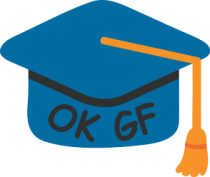 ZapisnikSastanak s studentskim predstavnicima 07.prosinca 2018.Nazočni:	Prodekanica za znanost: dr.sc. Amira GalićProdekana za nastavu: dr.sc. Dragan ĆubelaPredsjednica OKGF: mr.sc. Tatjana Džeba, Asistent za međunarodnu suradnju: mr.sc. Anton VrdoljakPredstavnici studenata:Sveučilišni preddiplomski studij građevinarstva:Matea Kelava– I godinaStipe Mandić – II. godinaKatarina Galić– III. godinaSveučilišni diplomski studij građevinarstva:Petra Merdžo, Kristina Ćorić – I. godina – smjer Hidrotehnika i okolišno inženjerstvoBarbara Filipović, Jelena Burić -  I. godina – smjer OpćiIvan Matijević - I.godina-smjer konstrukcijeBrigita Šunjić – II. godina – smjer KonstrukcijeMorena Rajković - II godina - opći smjerSveučilišni preddiplomski studij arhitekture i urbanizma (A+U)Dorotea Flis – II. godinaZapisnik po dnevnom redu:NASTAVNI PROCES:ANALIZA ODRŽANOSTI NASTAVEANALIZA ODRŽANOSTI ZAKAZANIH KOLOKVIJAINFORMACIJA O ISPITNIM ROKOVIMAZAVRŠNI I DIPLOMSKI RADOVIProdekan za nastavu je iznio činjenicu da se redoviti sastanci sa studentskim predstavnicima održavaju na kraju svakog drugog tjedna, te se održanost nastave redovito evidentira. Nastavnicima se napominje ako zaborave upisati nastavu. Također se pojedinim nastavnicima treba skrenuti pozornost da ne prekoračuju vrijeme predviđeno za održavanje nastave.Po pitanju redovitosti održavanja kolokvija studenti su iznjeli podatak da se kolokviji redovito održavaju kako su i najavljeni, samo jedan kolokvij se nije održao po najavljenom rasporedu već naknadno.Prodekanica za znanost je naglasila da je bilo narušavanja kodeksa ponašanja na kolokvijima, tj. uporabe nedopuštenih pomagala, te su isti odmah udaljeni s provjera znanja.Studentski prestavnici su spomenuli kako bi se trebalo uvesti jedinstveno pravilo sankcioniranja takvih pokušaja.Zatraženo je od Prodekana za nastavu da se skrene pozornost nastavnicima kako termini održavanja kolokvija moraju biti javno objavljeni na Predmetnim obavijestima.Prodekan za nastavu je obavijestio predstavnike studenata kako će raspored ispita biti objavljen najkasnije do 24.12.2018.g.Također su novi studentski predstavnici upoznati s činjenicom da se dokumentacija u svezi Izrade i obrane Završnog i Diplomskog rada nalazi na mrežnoj stranici Fakulteta, te se iste treba pridržavati. Mentorima će se uputiti jedan podsjetnik  u ožujku mjesecu o obvezi pridržavanja pravila izrade, i potrebi rada na kvaliteti i ujednačenosti. Posebno je napomenuto da se posveti veća pozornost literaturi i navođenju iste.Studentska predstavnica sa studija Arhitekture i Urbanizma je iznjela zamolbu da se u rasporedu za naredni semestar A+U uvede jedan slobodan dan u tjednu, obzirom da su im zauzeti svi vikendi održavanjem nastave pokrivene nastavnicima iz Zagreba. STUDENTI:STUDENTSKI PREDSTAVNICI I NJIHOVA ZADUŽENJA U TIJELIMA OKGFPRENOŠENJE INFORMACIJA OD STRANE STUDENTSKIH PREDSTAVNIKA MEĐU STUDENTESTUDENTSKE ANKETESTUDENTSKE KONFERENCIJEPredsjednica OKGF je obavijestila studentske prestavnike o njihovom učešću u tijelima OKGF-a i učešću u ostvarivanju aktivnosti po Akcijskom planu po preporukama AZVO-a, koje Fakultet provodi.Posebno značajno je prenošenje informacija među studentima o svemu što se radi na Fakultetu u cilju poboljšanja i unaprijeđenja nastavnog procesa, o uvođenju demonstratora na kolegijima gdje je potrebno, o potrebi korištenja postojećih konzultacija i sl .Kao jedan od vidova poboljšanja je i izlaznost studenta na on-line studentske ankete koje se provode redovito na kraju semestra u zadnja dva tjedna nastave. Izuzetno je bitno da se studenti potiču na što veću izlaznost i ostavljanje slobodnih komentara koji trebaju biti sažeti i konkretni, kako bi se dobila povratna informacija o izvođenju nastave, te provele mjere na njenom poboljšanju. Naglašeno je da je jedan od efekata anketa upravo dodijela nagrade za najboljeg nastavnika.U izradi i pred usvajanjem je i Novi Sveučilišni pravilnik o studentskim anketama, te će o njegovom usvajanju biti blagovremeno obaviješteni.Studenti su i ove godine organizirali studentsku konferenciju "Valja nama preko". Posjećenost je prvi dan bila zadovoljavajuća i od strane nastavnika i od strane studenata. Drugi dan konferencije je bio iznimno slabo posjećen od strane studenata premda su predavanja bila jako zanimljiva, te bi se trebalo poraditi na tome.MEĐUNARODNA SURADNJAINFORMACIJA O DOSTUPNIM POZIVIMAINFORMACIJA O DOSTUPNIM LINKOVIMA NA STRANICI MEĐUNARODNE SURADNJEAsistent za međunarodnu suradnju je iznio informacije o dostupnim pozivima i obavijestio studentske predstavnike da sena stranici međunarodne suradnje nalaze linkovi o dostupnim natječajima i stipendijama. Prenio je informaciju o info danima Erasmus+ održanim u Sarajevu.Naglašeno je da je ostvaren i Ugovor sa Sveučilištem u Osijeku i da su za Građevinski fakultet osigurane dvije stipendije za studente. Svi zainteresirani trebaju se javiti asistentu za međunarodnu suradnju koji će im rado pomoći u popunjavanju prijave.UČEŠĆE STUDENATA U ZNANSTVENIM RADOVIMA I STRUČNIM PROJEKTIMAProdekanica za znanost je obavijestila studentske predstavnike kako je potrebno poticati studente za objavljivanje zajedničkih znanstvenih radova studenata i profesora, te aktivno učešće studenata u stručnim projektima. Potrebno je nastaviti i proširiti dugogodišnju uhodanu praksu objavljivanja radova u koautorstvu s mentorima u našem e-Zborniku.Također je napomenula kako Fakultet ulaže napore u osmišljavanju projekata koji bi osigurali primjenu stečenog znanja, te navela pozitivan primjer Izrade simulacije projekta 4.kata Medicinskog fakulteta gdje su naši studenti aktivno uključeni od strane doc. dr.sc. Gorana Šunjića.Obavijestila je studente da je kontakt osoba za njihove prijedloge i osmišljavanje projekata sa studentima drugih fakulteta (npr. Strojarstva) asistent Marino Jurišić.RAZNOPredstavnica studenata II godine diplomskog studija Brigita Sivrić je informirala o održavanju Sajma građevinarstva u Munchenu u periodu od 15.-19.01.2019. i o mogućnosti odlaska na isti ukoliko bi bilo zainteresiranih, te će o tome detaljnije s Dekanicom porazgovarati.Predstavnica studenata Petra Merdžo je rekla da su zainteresirani za odlazak u luku Ploče. S tim u vezi zaključeno je u siječnju provesti aktivnosti na pripremi odlaska u luku Ploče u sklopu terenske nastave iz kolegija Luke i pomorske građevine.Također je istaknuto da bi bilo dobro uvesti Apsolventska putovanja-ekskurzije.Zapisnik sastavila:mr.sc. Tatjana Džeba, predsjednica OKGF